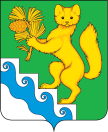 АДМИНИСТРАЦИЯ БОГУЧАНСКОГО РАЙОНАП О С Т А Н О В Л Е Н И Е06.01.2024                  с. Богучаны                              №  121- пО внесении изменений в Устав Муниципального казённого общеобразовательного учреждения Хребтовской школы, утвержденный  постановлением  администрации Богучанского района от 14.10.2015 №918-пС  целью  приведения  и упорядочения адресного хозяйства на территории  МО Богучанский район,  в соответствие с Правилами присвоения, изменения и аннулирования адресов, утвержденных  Постановлением Правительства РФ от  19.11.2014 №1221, руководствуясь п.21 ч.1 ст. 14 , ч.4 ст.43 Федерального закона от 06.10.2003 № 131-ФЗ «Об общих принципах организации местного самоуправления в Российской Федерации»,   постановлением администрации Богучанского района от 31.12.2010 №1837-п «Об утверждении Положения о создании, реорганизации, изменения типа и ликвидации районных муниципальных учреждений, а также утверждении уставов районных муниципальных учреждений и внесения в них изменений»,  на основании ст. ст.7, 43, 47 Устава Богучанского района Красноярского края, ПОСТАНОВЛЯЮ: Внести  в Устав Муниципального казённого общеобразовательного учреждения Хребтовской школы, утвержденный  постановлением  администрации Богучанского района от  14.10.2015  №918-п  изменение, а именно пункт 1.4.  изложить в новой редакции:«Место нахождения Школы (фактический адрес совпадает с юридическим адресом): 663468, Российская  Федерация, Красноярский край, муниципальный район  Богучанский, сельское поселение Хребтовский сельсовет, п. Хребтовый, пер. Школьный, зд. 5А строение1Образовательная деятельность осуществляется по следующим адресам: 663468, Российская  Федерация, Красноярский край, муниципальный район Богучанский, сельское поселение Хребтовский сельсовет, п. Хребтовый, пер. Школьный,  зд. 5А строение 1, строение 2.».Директора, Муниципального казённого общеобразовательного учреждения Хребтовской школы А.А.Пашко,  наделить полномочиями быть заявителем   государственной  регистрации изменений вносимых в Устав Муниципального казённого общеобразовательного учреждения  Хребтовской  школы с правом подписи  заявления о государственной   регистрации и получении  необходимым документов в регистрирующий орган.Контроль за исполнением настоящего постановления возложить на заместителя Главы Богучанского района Красноярского края  по социальным вопросам  И.М. Брюханова.Настоящее постановление вступает в силу со дня, следующего за днем  официального опубликования в Официальном вестнике Богучанского района.Глава Богучанского района		                                           А.С.Медведев